PROCEDURE FOR SYSTEM TAKE-OVERSDraft 1 – 18-11-14TABLE OF CONTENTS		PAGEGENERAL	1INITIAL FAMILIARIZATION (SYSTEM WALK THROUGH)	1Type of FacilityCurrent Database Management ProcedureVisitor / Vendor ManagementVideo SurveillanceMonitoring FunctionClient (Administrative) StationsCommunications Network InfrastructureCredential TypesCards / Barcodes:Photos Badge Templates in usePortal ReadersTurnstiles DoorsGatesElevatorsOther DevicesDATA GATHERING	4Physical DatabasePeople DatabasePHYSICAL DATABASE CONSTRUCTION	4Task 1: BluB0X system designTask 2: Gather more detailed data about the current system’s configuration.  Task 3: completion of the detailed data entry workbookTask 4: transcription of the information into BluSKY.PEOPLE DATABASE CONSTRUCTION	5PRE-REQUISITES FOR PEOPLE IMPORTATION	5Readers (in the physical databases)Floors (in the physical databases)Schedules  Access Levels or Access Groups.  Roles Photos Occupancies  Cards & BarcodesCard Types (Formats)UNDERSTANDING THE PERSONNEL IMPORT FUNCTION	6The BluB0X “People Data” Worksheet (PDW)  The PDW does not import…The maximum number of people in a PDW is approximately 600.STEPS NEEDED TO PREPARE THE PDWs	7Eliminate Duplicate People Records Identify Assigned Access Levels Identify Roles Identify ADA FlagsTHE (OPTIONAL) PEOPLE DATA PREP WORKSHEET	8CREATING RULES FOR THE SYSTEM	8Basic RulesAccess Control Alarm and intrusion  Power analytics Video SurveillanceRule creation Guidelines_____________PROCEDURE FOR SYSTEM TAKE-OVERSDraft 1 – 18-11-14GENERALThis document describes the steps that are needed to complete a BluSKY database when taking-over an existing security system.  No two systems are fully the same, so the process of collecting the required data is usually different from one system to the other: it is up to the Reseller to determine the best way of obtaining the required data.BluB0X makes available several documents to assist with the System Take Over (STO) process.  They can be used at will.  They can be found in a Dropbox file at:https://www.dropbox.com/sh/5uvyqwx90gcwm8l/AABTBF3t4H2Z1s_L_2pDzBtga?dl=0 or in BluINFO at:The STO documents are as follows:STO – Check List is a short list of the items needing attention in preparation for Take-Over.STO – Procedure is this document – a more detailed description of the procedure.STO – Initial Hardware Data Collection can be useful during system walk-throughs to gather data that will be needed to generate the more comprehensive system hardware data.STO – Physical Data Prep is the worksheet that lays out the detailed data that must be entered in BluSKY.  It has been found to be easier to layout the data in this format before entering it into BlueSky as opposed to attempting to enter it directly.STO – Occupancy List is the worksheet that can be used to identify all the Occupancies in the Facility and the Administrator information if needed.STO – People Data Prep is the worksheet that can be used to organize the Occupant (People) data for importation into BluSKY.This worksheet helps with several required personnel record manipulations before importation can start.INITIAL FAMILIARIZATION (SYSTEM WALK-THROUGH)The first step is to make a full assessment of the functionality of the existing System being taken-over.Type of Facility:Single Occupancy / Multi-Occupancy / OtherCurrent Database Management Procedure:Central - Property Office manages for all OccupanciesDistributed - Each Occupancy manages its own databaseVisitor / Vendor ManagementBrand of system in useVisitor reception method in the Lobby# of StationsVisitor self-registration kiosk(s)?Control of vendors at the dockAre visitors pre-registered?Do they receive credentials?Can the credentials be valid for more than one day?Do the credentials give access or are visitors always escorted?Are photos taken?  Printed on badges?Video SurveillanceBrandCamerasNumber of CamerasCamera types: Analog / IP / Resolution / Frames-per-sec / Motion recording / PTZAny integration between the video and the access system?Analytics?Monitoring FunctionIs Access monitored.  Where from?Is there Remote control of security points (portals, floors, alarm devices).  Where from?Is there Video monitoring.  Where from?Are Alarms monitored?  Where from?Client (Administrative) StationsAge and characteristics of each PC (brand of PC, OS, Memory)For the issuance of credentialsFor reviewing videoFor reportingOtherCommunications Network InfrastructureInternet connectivity and BandwidthNetwork LayoutDedicated to Security / Shared with BusinessIsolation from the business networkDo users currently have remote access to the video and/or access system?Credential TypesFor Occupants:Prox / iClass / Barcodes / Fingerprint / Other biometricFor Visitors:Paper badges / Prox cards /Barcodes / Fingerprint / Other biometricFor Vendors:Paper badges / Prox cards /Barcodes / Fingerprint / Other biometricCards / Barcodes:Sequences in useCard TypesHow many types?What types: 26 bit / 37 bit / other / with or without facility code?Photos Used for Occupants / Visitors / Vendors?Printed on the credentials?Badge Templates in useHow many designs?For Occupants / For Visitors / For VendorsPortal ReadersTurnstiles Number of lanes Are there OUT Readers?More than one type reader at each end of the lanes?What types?Turnstile Reader controller locationInside the Turnstile Bollards?Remote Location?DoorsNumber of Doors Fail Safe or Fail Secure? Are there OUT Readers?More than one type reader at each Door?What types?Special Equipment such as RX, MD, Key Override, Door OpenerDoor reader controller locationAt the door?Remote location?GatesNumber of Gates Readers / Keypads on either side?More than one type reader at each Gate?What types?Special Equipment such as RX, MD, LoopGate Reader controller locationAt the Door?Remote Location?Elevators# of Banks (Include Freights and Shuttles)Floors served by BankElevator System TypeDestination Dispatch What Elevator CompanyHow many DDE KiosksRelay-controlledReaders are inside the elevators Readers control the lobby-call buttons onlyOther DevicesIntercom StationsBrandname Type:  Analog / Digital / IP/ Audio Only / Video# of Calling Stations Locations# of Master Stations Locations/ Alarms / OtherNumber of PointsType: Door Contact or Motion (no associated reader), Glass break, OtherSpecial triggers DATA GATHERINGTwo separate tasks:Physical Database.  That’s the creation of the records in BluSKY that define all the elements of the security system such as controllers, readers, doors, floors, alarm devices, cameras, etc…People Database.  That’s the creation of the record that define the organizational structure inside the property.PHYSICAL DATABASE CONSTRUCTIONTask 1: BluB0X system design.  Consists of planning the Mercury-based implementation of the BluB0X replacement system.See the proposed Sample Block Diagram: STO – Sample Mercury Block DiagramTask 2: Initial Hardware Data Collection.  BluB0X proposes the use of the document “STO – Hardware Data Collection”Task 3: completion of the Detailed Data Prep workbook It is easier to lay it all out in Excel and then transcribe into BluSKY.BluB0X proposes the use of the document “STO – Physical Data” WorkbookReference the populated “STO – Physical Data – Sample” WorkbookTask 4: transcription of the information from the “STO – Physical Data” Workbook into BluSKY.PEOPLE DATABASE CONSTRUCTIONTipsUnlike most systems, BluSKY puts significant emphasis on Occupancies (i.e. the organizations to which people belong).  No person record can be created unless it is assigned to a defined Occupancy – so a list of Occupancies must be defined first.Things to know about each Occupancy:Exact name / Floors occupied / Reception floor(s) / Mailroom floor(s) / Main telephone #.  If database administration is decentralized, for each Occupancy:Name / e-mail address / telephone number of the principal Database Administrator PRE-REQUISITES FOR PEOPLE IMPORTATIONThe elements that must be defined in BluSKY before processing the people for importation are as follows:Readers (in the physical databases)Floors (in the physical databases)Schedules  These are the Access Schedules – Access schedules govern when a credential will be granted access at a security point. (There are also Device Schedules that govern things such as when a door shall be locked or unlocked – These are not needed).  Access Levels or Access Groups.  See the section on Access Rights, Levels and Groups for important information before creating these items.Readers and Schedules must have been created before Access Levels can be defined.Roles govern what people can do when they log-into BluSKY.  In some cases, only a few people are authorized to log-into BluSKY - in which case roles can be defined later and applied manually after the importation, But some roles may be more widespread – such as the Visitor Invitation role which may want to be given by default to all Occupants of the Facility at the time of importation to avoid the need for later manual intervention.Photos If photos are to be transferred to BluSKY, a photos folder must be created that contains all the photos in a popular format such as .jpeg, .bmp, or .tiff.  This folder must be sent to BluB0X to be uploaded into Azure and serve as the source of photos during importation.  Occupancies  Required information: Name of each Occupancy / Floors occupied / Principal (default) floor. Desirable: List of floors with a Reception desk. Floors with a Mail Room / the general phone number for the Occupancy / the phone number for the mailroom(s).  Administrator Information: In the event the administration of the databases is (or is to be) distributed, at least one Administrator name and e-mail address for each Occupancy.  (See proposed Occupancy List worksheet).Cards & BarcodesDetermineFormats in use.Sequences in use.Card Types (Formats)LIMITATION: The Mercury panels can hold only sixteen (16) card types (also called “formats”).Look at all card sequences that are in use by the property.Also request a list of all un-issued cards that are waiting to be issued.  One of the easier ways of getting that information is to request photos of the labels of the boxes that contain the un-issued cards.Add those card #s to the list, then sort by card #.Identify significant gaps in the listed card # sequences: they are indicative of the possible end of one sequence and the start of new sequence.Determine the card type for every identified sequence: pick-out the bit length (commonly 26 bit, 32 bit, 37 bit, 48 bit), the card # field, and the facility code field (if any).  The remaining bits are usually parity information.Bear in mind that many systems do not consider the facility code: this results in occasional card # duplicates.  At the end of the analysis, you should have identified the number of card types that are in use.  Determine whether the number of card types is higher or close to the maximum 16 allowed:  If so, find a way of combining several card types into one.  to give the client room for expansion.There are many ways of doing this: for instance, several standard 26-bit card formats can be combined into just one card type by registering the external card #s as the concatenation of the Facility Code and the Card # and setting the card type as 26 bit / No Facility Code.  Consult BluB0X Professional Services if you need help with this very important process.Upload all the card sequences to BluSKY using “Card Uploads” under “Set-Up/System Set-Up” in BluSKY. 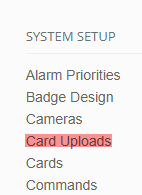 UNDERSTANDING THE PERSONNEL IMPORT FUNCTIONThe BluB0X “People Data” Worksheet (PDW) MUST be used for importation.  No formatting changes are allowed, or the importation will fail.Importation is by Occupancy – you must fill-in one PDW for each Occupancy.  Importation will FAIL if an error is detected.  If it fails, NO data will be transferred into BluSKY.  You must correct the reported error(s) and start again.Importation cannot be used to edit people records that are already in BluSKY.Importation is not reversible: the only means or removing people records from BluSKY is through manual editing (which leaves a trace in the databases), or through BluB0X Engineering intervention (which is billable Professional Services).Columns marked “Required” in the tool are indeed required and cannot be left empty.The PDW does not import each person’s:Assigned Access Levels.ADA flag status.Assigned Roles.Multiple assigned card #s. The maximum number of people in a PDW is approximately 600.STEPS NEEDED TO PREPARE THE PDWsEliminate Duplicate People Records – Most security system architectures feature one record for each card #.  Accordingly, the First/Last Name of people who have been assigned several card #s will appear several times.  BluSKY’s architecture allows only one record for each person, but that record is capable of holding multiple card #s.  So all the records in the source database that are duplicate First / Last Name combinations must be identified, removed from the PDWs, but saved so the additional card #s can be added after the importation to each person’s BluSKY record.Identify Assigned Access Levels Access Levels that are flagged in BluSKY as “default” for a particular Occupancy are automatically assigned to people during importation of that Occupancy’s PDW.  However, some people may have Access Levels other than the default(s) that are common to all, so after importation, you must manually edit those people’s records.  This can be done using BluSKY’s global functions, but it can be time-consuming to select a large number of people records before executing the global function.  It is often faster to judiciously sort the list of people by Access Level before importing, and cut the Occupancy’s PDW into several PDWs, each holding the people who receive a certain set of Access Levels.  Then before each PDW import, set the default access levels in BluSKY to match the Levels in the PDW being imported.  Be sure to restore the proper definitive default Access Levels for the Occupancy when done with importing. Identify Roles A Role is a list of permissions that a person might have once logged into BluSKY.Roles that are flagged in BluSKY as “default” for a particular Occupancy are automatically assigned to people during importation of that Occupancy’s PDW.  It may therefore be a good idea to set an Occupancy’s Default Roles in BluSKY before importing.  If this is not done, Roles will have to be assigned manually after importation.  BluSKY does have a global function for Roles as it does for Access Levels.Identify ADA FlagsThese should normally not be numerous.  It is important to identify people who must receive them but, since they are not importable, the usual process is to edit the people’s records manually after importation.THE (OPTIONAL) PEOPLE DATA PREP WORKSHEETThe goal is to perform the steps of Paragraph F above as effectively as possible.  You can do this you own way, or use the People Data Prep Worksheet.  If you decide to use the worksheet:Populate one STOW for each Occupancy in the Facility.Follow the instructions in the “Instructions” Tab of the STOW.  This will help you produce the needed Person Import Worksheets.CREATING RULES FOR THE SYSTEMOnce the Physical and Person databases have been constructed, there remains the task of creating “Rules” for the system.Rules are a very powerful feature of BluSKY that differentiates it from its competitors and significantly enhances the effectiveness of the system and the client experience.Rules are similar to triggers, but much more powerful and much easier to create.Any event generated by the security system can be combined with a video event, and sent over email or text, to any person or distribution group.  Rules can be created at the system, occupancy or even a person-specific level.A schedule can be used to indicate whether a Rule should be executed or not.  Basic Rules:Access Control Controller Offline – if controller goes offlineController Online – if controller comes back onlinePortal release – if certain portal in the system has been released.Operator activity – if portal in the system has been release by an individual.Credential Used – when specific credential has bee used to access the portal.Access DeniedPortal Locked – notify person or group when certain door is locked.And many, many more.Alarm and intrusion Mass Notifications – i.e. send people news; notify them of closures, emergencies, etc.Notify IPS group (Zone or Area) armed or disarmed.Notify IPS point (intrusion point) is activeNotify Door Forced or Door Held.And many, many more Power Analytics Helps keep a close eye on system health.AC Power FaultBattery Runtime ExceededBattery Runtime WarningEnclosure Temperature High/LowPower Module Output Power ExceededVideo SurveillanceBluSKY currently supports video integration with Milestone and Salient, and paring of events generated by the security system with a camera. “Video Motion - Send Email” rule:  When motion is detected in camera analytics, send an email with a video clip of the event to a person or distribution list. “Door Forced – Send Email” rule: If a door is forced and has a camera nearby, send a video clip of the event to a person or distribution group.Rule creation Guidelines:Maybe with client participation, make a short list of the most important events that the client would want reported in real time.  Start with a small number of such events; do not attempt to create rules for all possible events at once. 30 days after the system became operational, review the initial experience with the client – and identify what additional rules are desirable.Identify the people who need to be notified of each event.For any particular event, this could be a single person or several people.Create distribution groups as needed to simplify notification going to multiple people.People such as the Fire Department or the Police that are not part of the database can be added ad Hoc to distribution groups.Define notification templates as needed.Refer to the many articles about Rule Creation in BluINFO at https://knowledge.blub0x.com/Special:Search?path=&q=rules